(Agregue la cantidad de celdas que sean necesarias)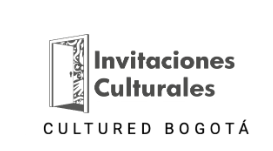 LISTADO DE MIEMBROS DE LA AGRUPACIÓN INVITACIÓN CULTURAL XIX FESTIVAL DE TEATRO Y CIRCO DE BOGOTÁ 2024LISTADO DE MIEMBROS DE LA AGRUPACIÓN INVITACIÓN CULTURAL XIX FESTIVAL DE TEATRO Y CIRCO DE BOGOTÁ 2024LISTADO DE MIEMBROS DE LA AGRUPACIÓN INVITACIÓN CULTURAL XIX FESTIVAL DE TEATRO Y CIRCO DE BOGOTÁ 2024LISTADO DE MIEMBROS DE LA AGRUPACIÓN INVITACIÓN CULTURAL XIX FESTIVAL DE TEATRO Y CIRCO DE BOGOTÁ 2024LISTADO DE MIEMBROS DE LA AGRUPACIÓN INVITACIÓN CULTURAL XIX FESTIVAL DE TEATRO Y CIRCO DE BOGOTÁ 2024LISTADO DE MIEMBROS DE LA AGRUPACIÓN INVITACIÓN CULTURAL XIX FESTIVAL DE TEATRO Y CIRCO DE BOGOTÁ 2024LISTADO DE MIEMBROS DE LA AGRUPACIÓN INVITACIÓN CULTURAL XIX FESTIVAL DE TEATRO Y CIRCO DE BOGOTÁ 2024LISTADO DE MIEMBROS DE LA AGRUPACIÓN INVITACIÓN CULTURAL XIX FESTIVAL DE TEATRO Y CIRCO DE BOGOTÁ 2024LISTADO DE MIEMBROS DE LA AGRUPACIÓN INVITACIÓN CULTURAL XIX FESTIVAL DE TEATRO Y CIRCO DE BOGOTÁ 2024LISTADO DE MIEMBROS DE LA AGRUPACIÓN INVITACIÓN CULTURAL XIX FESTIVAL DE TEATRO Y CIRCO DE BOGOTÁ 2024LISTADO DE MIEMBROS DE LA AGRUPACIÓN INVITACIÓN CULTURAL XIX FESTIVAL DE TEATRO Y CIRCO DE BOGOTÁ 2024LISTADO DE MIEMBROS DE LA AGRUPACIÓN INVITACIÓN CULTURAL XIX FESTIVAL DE TEATRO Y CIRCO DE BOGOTÁ 2024#NOMBRES Y APELLIDOSNOMBRES Y APELLIDOSNOMBRES Y APELLIDOSROL EN EL GRUPODATOS GENERALESDATOS GENERALESDATOS GENERALESDATOS GENERALESDATOS GENERALESDATOS GENERALESDATOS GENERALES1Tipo de documentoEdadEdad1Número de documentoEdadEdad1LocalidadBarrio Barrio 1DirecciónDirección de correo electrónicoDirección de correo electrónico1Número de teléfono fijoNúmero de celularNúmero de celular2Tipo de documentoEdadEdad2Número de documentoEdadEdad2LocalidadBarrio Barrio 2DirecciónDirección de correo electrónicoDirección de correo electrónico2Número de teléfono fijoNúmero de celularNúmero de celular3Tipo de documentoEdadEdad3Número de documentoEdadEdad3LocalidadBarrio Barrio 3DirecciónDirección de correo electrónicoDirección de correo electrónico3Número de teléfono fijoNúmero de celularNúmero de celular4Tipo de documentoEdadEdad4Número de documentoEdadEdad4LocalidadBarrio Barrio 4DirecciónDirección de correo electrónicoDirección de correo electrónico4Número de teléfono fijoNúmero de celularNúmero de celular5Tipo de documentoEdadEdad5Número de documentoEdadEdad5LocalidadBarrio Barrio 5DirecciónDirección de correo electrónicoDirección de correo electrónico5Número de teléfono fijoNúmero de celularNúmero de celular